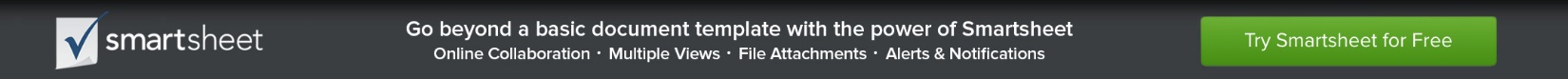 PAYMENT RECEIPTRECEIPTRECEIPTRECEIPTNO.NO.NO.1000110001RECEIVED BYDATEDATEPAID BYPAID BYPAID BYPAID TOPAID TOPAID TOPAID TOPAID TODESCRIPTIONDESCRIPTIONDESCRIPTIONAMOUNTAMOUNTAMOUNTAMOUNTAMOUNTSUBTOTALSUBTOTALSUBTOTALTAX RATETAX RATE3.80%SHIPPING / HANDLINGSHIPPING / HANDLINGSHIPPING / HANDLINGOTHEROTHEROTHERTOTALTOTALTOTALRECEIPTRECEIPTRECEIPTNO.NO.NO.1000210002RECEIVED BYDATEDATEPAID BYPAID BYPAID BYPAID TOPAID TOPAID TOPAID TOPAID TODESCRIPTIONDESCRIPTIONDESCRIPTIONAMOUNTAMOUNTAMOUNTAMOUNTAMOUNTSUBTOTALSUBTOTALSUBTOTALTAX RATETAX RATE3.80%SHIPPING / HANDLINGSHIPPING / HANDLINGSHIPPING / HANDLINGOTHEROTHEROTHERTOTALTOTALTOTALRECEIPTRECEIPTRECEIPTNO.NO.NO.1000310003RECEIVED BYDATEDATEPAID BYPAID BYPAID BYPAID TOPAID TOPAID TOPAID TOPAID TODESCRIPTIONDESCRIPTIONDESCRIPTIONAMOUNTAMOUNTAMOUNTAMOUNTAMOUNTSUBTOTALSUBTOTALSUBTOTALTAX RATETAX RATE3.80%SHIPPING / HANDLINGSHIPPING / HANDLINGSHIPPING / HANDLINGOTHEROTHEROTHERTOTALTOTALTOTAL